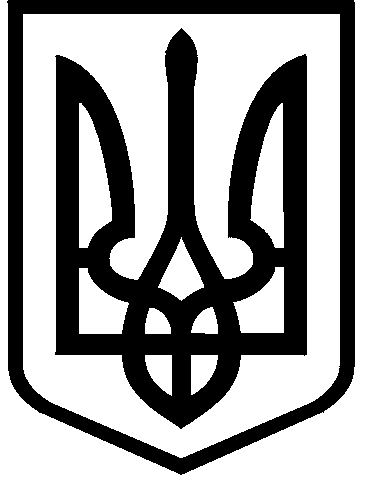 КИЇВСЬКА МІСЬКА РАДАII сесія IX скликанняРІШЕННЯ____________№_______________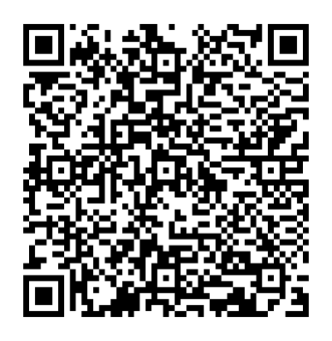 Відповідно до статей 9, 83, 93 Земельного кодексу України, Закону України «Про оренду землі», пункту 34 частини першої статті 26 Закону України «Про місцеве самоврядування в Україні» та враховуючи звернення акціонерного товариства «Закритий недиверсифікований венчурний корпоративний інвестиційний фонд «Антей» від 01 вересня 2023 року № 545905223, Київська міська радаВИРІШИЛА:Поновити акціонерному товариству «Закритий недиверсифікований венчурний корпоративний інвестиційний фонд «Антей»  на 5 років договір оренди земельної ділянки від 24 вересня 2004 року № 85-6-00148 (в редакції договору про внесення змін до договору оренди земельної ділянки від 25 травня 2009 року № 85-6-00442 та зі змінами, внесеними договором про поновлення договору оренди земельної ділянки від 20 грудня 2018 року № 1389) для будівництва, обслуговування та експлуатації офісно-торговельного центру з підземним паркінгом на вул. Спаській, 26/14 у Подільському районі м. Києва (кадастровий номер 8000000000:85:353:0006; площа 0,2115 га; категорія земель – землі житлової та громадської забудови; код виду цільового призначення – 03.15; справа № 545905223).Встановити, що:Річна орендна плата, передбачена у підпункті 4.2 пункту 4 договору оренди земельної ділянки від 24 вересня 2004 року № 85-6-00148, визначається на рівні мінімальних розмірів згідно з рішенням про бюджет міста Києва на відповідний рік. Інші умови договору оренди земельної ділянки від 24 вересня 2004 року № 85-6-00148 (зі змінами) підлягають приведенню у відповідність до законодавства України. Акціонерному товариству «Закритий недиверсифікований венчурний корпоративний інвестиційний фонд «Антей»: У місячний строк  з дати оприлюднення цього рішення надати до Департаменту земельних ресурсів виконавчого органу Київської міської ради (Київської міської державної адміністрації) документи, визначені законодавством України, необхідні для підготовки проєкту договору про укладення договору оренди земельної ділянки від 24 вересня 2004 року                               № 85-6-00148 (зі змінами) на новий строк.Дотримуватися обмежень у використанні земельної ділянки, визначених законодавством та зареєстрованих у Державному земельному кадастрі. Контроль за виконанням цього рішення покласти на постійну комісію Київської міської ради з питань архітектури, містопланування та земельних відносин.ПОДАННЯ:Про поновлення акціонерному товариству «Закритий недиверсифікований венчурний корпоративний інвестиційний фонд «Антей» договору оренди земельної ділянки від 24 вересня 2004 року № 85-6-00148 (зі змінами) Київський міський голова 	Віталій КЛИЧКОЗаступник голови Київської міської державної адміністраціїз питань здійснення самоврядних повноваженьПетро ОЛЕНИЧДиректор Департаменту земельних ресурсів виконавчого органу Київської міської ради(Київської міської державної адміністрації)Валентина ПЕЛИХНачальник юридичного управління Департаменту земельних ресурсіввиконавчого органу Київської міської ради(Київської міської державної адміністрації)Дмитро РАДЗІЄВСЬКИЙПОГОДЖЕНО:Постійна комісія Київської міської радиз питань архітектури, містопланування таземельних відносин Голова	Секретар			Михайло ТЕРЕНТЬЄВЮрій ФЕДОРЕНКОНачальник управління правового забезпечення діяльності Київської міської радиВалентина ПОЛОЖИШНИКПостійна комісія Київської міської ради з питань підприємництва, промисловості та міського благоустроюГолова                                  Секретар         Ваган ТОВМАСЯН   Василь ПОПАТЕНКО                                                                                                                                                                                                                        